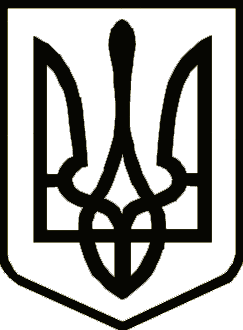 УкраїнаНОВОЗАВОДСЬКА   РАЙОННА  У  М. ЧЕРНІГОВІ  РАДАРОЗПОРЯДЖЕННЯНагородити Почесною грамотою районної у місті ради та виконавчого комітету зі здійсненням виплати грошової винагороди в розмірі 83,84 гривні кожному за рахунок коштів, передбачених кошторисом районної у місті ради на 2015 рік, відповідно до Положення про Почесну грамоту Новозаводської районної у м.Чернігові ради та виконавчого комітету, затвердженого рішенням виконавчого комітету районної у місті ради від 14 травня 2007 року № 94 (зі змінами):За багаторічну сумлінну працю в галузі енергетики, високий професіоналізм, зразкове виконання трудових обов’язків та з нагоди професійного свята – Дня енергетика:За активну участь у громадській роботі та з нагоди Дня вшанування учасників ліквідації наслідків аварії на Чорнобильській АЕС:2. За багаторічну працю в галузі енергетики, високий професіоналізм, сумлінне виконання трудових обов’язків та з нагоди професійного свята – Дня енергетика, відповідно до Положення про Подяку голови Новозаводської районної у м.Чернігові ради, затвердженого рішенням виконавчого комітету районної у місті ради від 14 травня 2007 року № 94 (зі змінами) оголосити Подяку голови районної у місті ради:Заступник голови районної у місті ради                                     В.Ф. Велігорський16 листопада 2015 року      м.Чернігів	  		      №103-рЗадачинаОлександраІвановича-інженера з релейного захисту і електроавтоматики 1 категорії служби релейного захисту, автоматики та метрології відокремленого підрозділу “Чернігівські магістральні електричні мережі” ДП “НЕК “Укренерго”(ідентифікаційний номер ……………);ПономаренкаВасиляМиколайовича-водія автотранспортних засобів 1 класу служби механізації та транспорту відокремленого підрозділу “Чернігівські магістральні електричні мережі” ДП “НЕК “Укренерго”(ідентифікаційний номер ……………).ФігуруЮріяМиколайовича-учасника ліквідації наслідків аварії на Чорнобильській АЕС 1 категорії, члена Чернігівського обласного відділення Українського національного фонду допомоги інвалідам Чорнобиля(ідентифікаційний номер ……………);ЦьомуВасиляЄвгенійовича-учасника ліквідації наслідків аварії на Чорнобильській АЕС 1 категорії, члена Чернігівського обласного відділення Українського національного фонду допомоги інвалідам Чорнобиля(ідентифікаційний номер ……………).РуденкуЯрославовіМиколайовичу-електромонтерові диспетчерського устаткування та телеавтоматики IV розряду служби засобів диспетчерського та технологічного управління відокремленого підрозділу “Чернігівські магістральні електричні мережі” ДП “НЕК “Укренерго”.